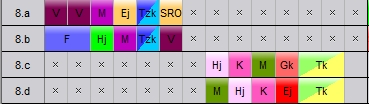 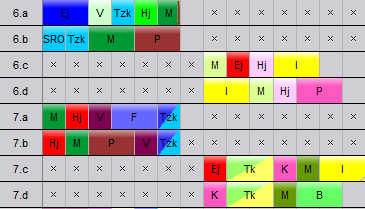 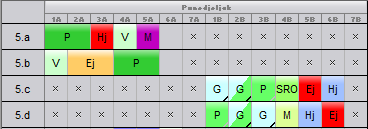 Oznake:  P ( 5.a, 5.b, 6.b, 7. b) – POVIJEST                 P ( 6.d, 5.c i 5.d) – PRIRODA                 G (5.c i 5.d) - GEOGRAFIJA